                                           Муниципальное казенное общеобразовательное учреждение "Новошипуновская средняя общеобразовательная школа  "Краснощёковский муниципальный район, Алтайский край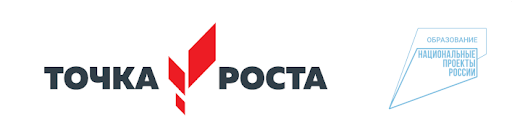 РАБОЧАЯ ПРОГРАММА  ПО ФИЗИКЕ Для учащихся 7 класса на 2023-2024 учебный годРеализуемая на базе Центра «Точка роста»Составитель: Дегтерева М.А.., учитель физики2023Пояснительная запискаРабочая программа по физике для 7 класса  составлена в соответствии со следующими нормативно-правовыми документами:-Федеральным Законом от 29 декабря 2012 года № 273-ФЗ «Об образовании в Российской Федерации (в действующей редакции);-Порядок организации и осуществления образовательной деятельности по основным общеобразовательным программам – образовательным программам начального общего, основного общего и среднего общего образования, утвержденным приказом Минпросвещения от 22.03.2021 №115;- Федеральный государственный образовательный стандарт основного общего образования, утвержденный приказом Минпросвещения от 31.05.2021 № 287;-Уставом МКОУ «Новошипуновская СОШ»;-Учебный план МКОУ «Новошипуновская СОШ»;-Положением о рабочей программе педагога МКОУ «Новошипуновская СОШ»; -Федеральная рабочая программа по по физике для 7-9 классов  (сайт Институт стратегии и развития образования РФ, Москва 2023)     Для реализации программы используется УМК :  А. В. Перышкин,  Е. М. Гутник               ЦЕЛИ И ЗАДАЧИ УЧЕБНОГО ПРЕДМЕТА «ФИЗИКА»Цели изучения физики на уровне основного общего образования определены в Концепции преподавания учебного предмета«Физика» в образовательных организациях Российской Федерации, реализующих основные общеобразовательные программы, утверждённой решением Коллегии Министерства просвещения Российской Федерации, протокол от 3 декабря 2019 г № ПК4вн Цели изучения физики:—приобретение интереса и стремления обучающихся к научному изучению природы, развитие их интеллектуальных и творческих способностей;—развитие представлений о научном методе познания и формирование исследовательского отношения к окружающим явлениям;—формирование научного мировоззрения как результата изучения основ строения материи и фундаментальных законов физики;—формирование представлений о роли физики для развития других естественных наук, техники и технологий;—развитие представлений о возможных сферах будущей профессиональной деятельности, связанной с физикой, подготовка к дальнейшему обучению в этом направлении Достижение этих целей на уровне основного общего образования обеспечивается решением следующих задач:—приобретение знаний о дискретном строении вещества, о механических, тепловых, электрических, магнитных и квантовых явлениях;—приобретение умений описывать и объяснять физические явления с использованием полученных знаний;—освоение методов решения простейших расчётных задач с использованием физических моделей, творческих и практикоориентированных задач;—развитие умений наблюдать природные явления и выполнять опыты, лабораторные работы и экспериментальные исследования с использованием измерительных приборов;—освоение приёмов работы с информацией физического содержания, включая информацию о современных достижениях физики; анализ и критическое оценивание информации;—знакомство со сферами профессиональной деятельности, связанными с физикой, и современными технологиями, основанными на достижениях физической науки ---В соответствии с ФГОС ООО физика является обязательным предметом на уровне основного общего образования Данная программа предусматривает изучение физики на базовом уровне в объёме 68 часов.РАЗДЕЛ 1.  Планируемые результаты освоения учебного предметаИзучение учебного предмета «Физика» на уровне основного общего образования должно обеспечивать достижение следующих личностных, метапредметных и предметных образовательных результатов ЛИЧНОСТНЫЕ РЕЗУЛЬТАТЫПатриотическое воспитание:—проявление интереса к истории и современному состоянию российской физической науки;—ценностное отношение к достижениям российских учёныхфизиков Гражданское и духовно-нравственное воспитание:—готовность к активному участию в обсуждении общественно значимых и этических проблем, связанных с практическим применением достижений физики;—осознание важности моральноэтических принципов в деятельности учёного Эстетическое воспитание:—восприятие эстетических качеств физической науки: её гармоничного построения, строгости, точности, лаконичности Ценности научного познания:осознание ценности физической науки как мощного инструмента познания мира, основы развития технологий, важнейшей составляющей культуры;—развитие научной любознательности, интереса к исследовательской деятельности Формирование культуры здоровья и эмоционального благополучия:—осознание ценности безопасного образа жизни в современном технологическом мире, важности правил безопасного поведения на транспорте, на дорогах, с электрическим и тепловым оборудованием в домашних условиях;—сформированность навыка рефлексии, признание своего права на ошибку и такого же права у другого человека Трудовое воспитание:—активное участие в решении практических задач (в рамках семьи, школы, города, края) технологической и социальной направленности, требующих в том числе и физических знаний;—интерес к практическому изучению профессий, связанных с физикой Экологическое воспитание:—ориентация на применение физических знаний для решения задач в области окружающей среды, планирования поступков и оценки их возможных последствий для окружающей среды;—осознание глобального характера экологических проблем и путей их решения Адаптация обучающегося к изменяющимся условиям социальной и природной среды:—потребность во взаимодействии при выполнении исследований и проектов физической направленности, открытость опыту и знаниям других;—повышение уровня своей компетентности через практическую деятельность;—потребность в формировании новых знаний, в том числе формулировать идеи, понятия, гипотезы о физических объектах и явлениях;—осознание дефицитов собственных знаний и компетентностей в области физики;—планирование своего развития в приобретении новых физических знаний;—стремление анализировать и выявлять взаимосвязи природы, общества и экономики, в том числе с использованием физических знаний;—оценка своих действий с учётом влияния на окружающую среду, возможных глобальных последствий МЕТАПРЕДМЕТНЫЕ РЕЗУЛЬТАТЫУниверсальные познавательные действияБазовые логические действия:—выявлять и характеризовать существенные признаки объектов (явлений);—устанавливать существенный признак классификации, основания для обобщения и сравнения;—выявлять закономерности и противоречия в рассматриваемых фактах, данных и наблюдениях, относящихся к физическим явлениям;—выявлять причинноследственные связи при изучении физических явлений и процессов; делать выводы с использованием дедуктивных и индуктивных умозаключений, выдвигать гипотезы о взаимосвязях физических величин;—самостоятельно выбирать способ решения учебной физической задачи (сравнение нескольких вариантов решения, вы бор наиболее подходящего с учётом самостоятельно выделенных критериев) Базовые исследовательские действия:—использовать вопросы как исследовательский инструмент познания;—проводить по самостоятельно составленному плану опыт, несложный физический эксперимент, небольшое исследование физического явления;—оценивать на применимость и достоверность информацию, полученную в ходе исследования или эксперимента;—самостоятельно формулировать обобщения и выводы по результатам проведённого наблюдения, опыта, исследования;—прогнозировать возможное дальнейшее развитие физических процессов, а также выдвигать предположения об их развитии в новых условиях и контекстах Работа с информацией:—применять различные методы, инструменты и запросы при поиске и отборе информации или данных с учётом предложенной учебной физической задачи;—анализировать, систематизировать и интерпретировать ин формацию различных видов и форм представления;—самостоятельно выбирать оптимальную форму представления информации и иллюстрировать решаемые задачи несложными схемами, диаграммами, иной графикой и их комбинациями Универсальные коммуникативные действияОбщение:—в ходе обсуждения учебного материала, результатов лабораторных работ и проектов задавать вопросы по существу обсуждаемой темы и высказывать идеи, нацеленные на решение задачи и поддержание благожелательности общения;—сопоставлять свои суждения с суждениями других участников диалога, обнаруживать различие и сходство позиций;—выражать свою точку зрения в устных и письменных текстах;—публично представлять результаты выполненного физического опыта (эксперимента, исследования, проекта) Совместная деятельность (сотрудничество):—понимать и использовать преимущества командной и индивидуальной работы при решении конкретной физической проблемы;—принимать цели совместной деятельности, организовывать действия по её достижению: распределять роли, обсуждать процессы и результаты совместной работы; обобщать мнения нескольких людей;—выполнять свою часть работы, достигая качественного результата по своему направлению и координируя свои действия с другими членами команды;—оценивать качество своего вклада в общий продукт по критериям, самостоятельно сформулированным участниками взаимодействия Универсальные регулятивные действияСамоорганизация:—выявлять проблемы в жизненных и учебных ситуациях, требующих для решения физических знаний;—ориентироваться в различных подходах принятия решений (индивидуальное, принятие решения в группе, принятие решений группой);—самостоятельно составлять алгоритм решения физической задачи или плана исследования с учётом имеющихся ресурсов и собственных возможностей, аргументировать предлагаемые варианты решений;—делать выбор и брать ответственность за решение Самоконтроль (рефлексия):—давать адекватную оценку ситуации и предлагать план её изменения;—объяснять причины достижения (недостижения) результатов деятельности, давать оценку приобретённому опыту;—вносить коррективы в деятельность (в том числе в ход выполнения физического исследования или проекта) на основе новых обстоятельств, изменившихся ситуаций, установленных ошибок, возникших трудностей;—оценивать соответствие результата цели и условиям Эмоциональный интеллект:—ставить себя на место другого человека в ходе спора или дискуссии на научную тему, понимать мотивы, намерения и логику другого Принятие себя и других:—признавать своё право на ошибку при решении физических задач или в утверждениях на научные темы и такое же право другого ПРЕДМЕТНЫЕ РЕЗУЛЬТАТЫ7	классПредметные результаты на базовом уровне должны отражать сформированность у обучающихся умений:—использовать понятия: физические и химические явления; наблюдение, эксперимент, модель, гипотеза; единицы физических величин; атом, молекула, агрегатные состояния вещества (твёрдое, жидкое, газообразное); механическое движение (равномерное, неравномерное, прямолинейное), траектория, равнодействующая сил, деформация (упругая, пластическая), невесомость, сообщающиеся сосуды;—различать явления (диффузия; тепловое движение частиц вещества; равномерное движение; неравномерное движение; инерция; взаимодействие тел; равновесие твёрдых тел с за креплённой осью вращения; передача давления твёрдыми телами, жидкостями и газами; атмосферное давление; плавание тел; превращения механической энергии) по описанию их характерных свойств и на основе опытов, демонстрирующих данное физическое явление;—распознавать проявление изученных физических явлений в окружающем мире, в том числе физические явления в при роде: примеры движения с различными скоростями в живой и неживой природе; действие силы трения в природе и технике; влияние атмосферного давления на живой организм; плавание рыб; рычаги в теле человека; при этом переводить практическую задачу в учебную, выделять существенные свойства/признаки физических явлений;—описывать изученные свойства тел и физические явления, используя физические величины (масса, объём, плотность вещества, время, путь, скорость, средняя скорость, сила упругости, сила тяжести, вес тела, сила трения, давление (твёрдого тела, жидкости, газа), выталкивающая сила, механическая работа, мощность, плечо силы, момент силы, коэффициент полезного действия механизмов, кинетическая и потенциальная энергия); при описании правильно трактовать физический смысл используемых величин, их обозначения и единицы физических величин, находить формулы, связывающие данную физическую величину с другими величинами, строить графики изученных зависимостей физических величин;—характеризовать свойства тел, физические явления и процессы, используя правила сложения сил (вдоль одной прямой),закон Гука, закон Паскаля, закон Архимеда, правило равновесия рычага (блока), «золотое правило» механики, закон сохранения механической энергии; при этом давать словесную формулировку закона и записывать его математическое выражение;—объяснять физические явления, процессы и свойства тел, в том числе и в контексте ситуаций практикоориентированного характера: выявлять причинноследственные связи, строить объяснение из 1—2 логических шагов с опорой на 1—2 изученных свойства физических явлений, физических закона или закономерности;—решать расчётные задачи в 1—2 действия, используя законы и формулы, связывающие физические величины: на основе анализа условия задачи записывать краткое условие, подставлять физические величины в формулы и проводить рас чёты, находить справочные данные, необходимые для решения задач, оценивать реалистичность полученной физической величины;—распознавать проблемы, которые можно решить при помощи физических методов; в описании исследования выделять проверяемое предположение (гипотезу), различать и интерпретировать полученный результат, находить ошибки в ходе опыта, делать выводы по его результатам;—проводить опыты по наблюдению физических явлений или физических свойств тел: формулировать проверяемые предположения, собирать установку из предложенного оборудования, записывать ход опыта и формулировать выводы;—выполнять прямые измерения расстояния, времени, массы тела, объёма, силы и температуры с использованием аналоговых и цифровых приборов; записывать показания приборов с учётом заданной абсолютной погрешности измерений;—проводить исследование зависимости одной физической величины от другой с использованием прямых измерений (зависимости пути равномерно движущегося тела от времени движения тела; силы трения скольжения от веса тела, качества обработки поверхностей тел и независимости силы трения от площади соприкосновения тел; силы упругости от удлинения пружины; выталкивающей силы от объёма погружённой части тела и от плотности жидкости, её независимости от плотности тела, от глубины, на которую погружено тело; условий плавания тел, условий равновесия рычага и блоков); участвовать в планировании учебного исследования, собирать установку и выполнять измерения, следуя предложен ному плану, фиксировать результаты полученной зависимости физических величин в виде предложенных таблиц и графиков, делать выводы по результатам исследования;—проводить косвенные измерения физических величин (плотность вещества жидкости и твёрдого тела; сила трения скольжения; давление воздуха; выталкивающая сила, действующая на погружённое в жидкость тело; коэффициент полезного действия простых механизмов), следуя предложенной инструкции: при выполнении измерений собирать экспериментальную установку и вычислять значение искомой величины;—соблюдать правила техники безопасности при работе с лабораторным оборудованием;—указывать принципы действия приборов и технических устройств: весы, термометр, динамометр, сообщающиеся сосуды, барометр, рычаг, подвижный и неподвижный блок, наклонная плоскость;—характеризовать принципы действия изученных приборов и технических устройств с опорой на их описания (в том числе: подшипники, устройство водопровода, гидравлический пресс, манометр, высотомер, поршневой насос, ареометр), используя знания о свойствах физических явлений и необходимые физические законы и закономерности;—приводить примеры / находить информацию о примерах практического использования физических знаний в повседневной жизни для обеспечения безопасности при обращении с приборами и техническими устройствами, сохранения здоровья и соблюдения норм экологического поведения в окружающей среде;—осуществлять отбор источников информации в сети Интернет в соответствии с заданным поисковым запросом, на основе имеющихся знаний и путём сравнения различных источников выделять информацию, которая является противоречивой или может быть недостоверной;—использовать при выполнении учебных заданий научно-популярную литературу физического содержания, справочные материалы, ресурсы сети Интернет; владеть приёмами конспектирования текста, преобразования информации из одной знаковой системы в другую;—создавать собственные краткие письменные и устные сообщения на основе 2—3 источников информации физического содержания, в том числе публично делать краткие сообщения о результатах проектов или учебных исследований; при этом грамотно использовать изученный понятийный аппарат курса физики, сопровождать выступление презентацией;—при выполнении учебных проектов и исследований распределять обязанности в группе в соответствии с поставленными задачами, следить за выполнением плана действий, адекватно оценивать собственный вклад в деятельность группы; выстраивать коммуникативное взаимодействие, учитывая мнение окружающихРАЗДЕЛ 2.  Содержание учебного предмета7	классРаздел 1. Физика и её роль в познании окружающего мираФизика — наука о природе Явления природы (МС1) Физические явления: механические, тепловые, электрические, магнитные, световые, звуковые Физические величины Измерение физических величин Физические приборы Погрешность измерений Международная система единиц Как физика и другие естественные науки изучают природу Естественнонаучный метод познания: наблюдение, постановка научного вопроса, выдвижение гипотез, эксперимент по проверке гипотез, объяснение наблюдаемого явления Описание физических явлений с помощью моделей Демонстрации1 Механические, тепловые, электрические, магнитные, световые явления 2 Физические приборы и процедура прямых измерений аналоговым и цифровым прибором Лабораторные работы и опыты1 Определение цены деления шкалы измерительного прибора 2 Измерение расстояний 3 Измерение объёма жидкости и твёрдого тела 4 Определение размеров малых тел 5 Измерение температуры при помощи жидкостного термометра и датчика температуры 6 Проведение исследования по проверке гипотезы: дальность полёта шарика, пущенного горизонтально, тем больше, чем больше высота пуска Раздел 2. Первоначальные сведения о строении веществаСтроение вещества: атомы и молекулы, их размеры Опыты, доказывающие дискретное строение вещества Движение частиц вещества Связь скорости движения частиц с температурой Броуновское движение, диффузия Взаимодействие частиц вещества: притяжение и отталкивание Агрегатные состояния вещества: строение газов, жидкостей и твёрдых (кристаллических) тел Взаимосвязь между свойствами веществ в разных агрегатных состояниях и их атомномолекулярным строением Особенности агрегатных состояний воды Демонстрации1 Наблюдение броуновского движения 2 Наблюдение диффузии 3 Наблюдение явлений, объясняющихся притяжением или отталкиванием частиц вещества Лабораторные работы и опыты1 Оценка диаметра атома методом рядов (с использованием фотографий) 2 Опыты по наблюдению теплового расширения газов 3 Опыты по обнаружению действия сил молекулярного притяжения Раздел 3. Движение и взаимодействие телМеханическое движение Равномерное и неравномерное движение Скорость Средняя скорость при неравномерном движении Расчёт пути и времени движения Явление инерции Закон инерции Взаимодействие тел как причина изменения скорости движения тел Масса как мера инертности тела Плотность вещества Связь плотности с количеством молекул в единице объёма вещества Сила как характеристика взаимодействия тел Сила упругости и закон Гука Измерение силы с помощью динамометра Явление тяготения и сила тяжести Сила тяжести на других планетах (МС) Вес тела Невесомость Сложение сил, направленных по одной прямой Равнодействующая сил Сила трения Трение скольжения и трение покоя Трение в природе и технике (МС) Демонстрации1 Наблюдение механического движения тела 2 Измерение скорости прямолинейного движения 3 Наблюдение явления инерции 4 Наблюдение изменения скорости при взаимодействии тел 5 Сравнение масс по взаимодействию тел 6 Сложение сил, направленных по одной прямой Лабораторные работы и опыты1 Определение скорости равномерного движения (шарика в жидкости, модели электрического автомобиля и т п ) 2 Определение средней скорости скольжения бруска или шарика по наклонной плоскости 3 Определение плотности твёрдого тела 4 Опыты, демонстрирующие зависимость растяжения (деформации) пружины от приложенной силы5 Опыты, демонстрирующие зависимость силы трения скольжения от веса тела и характера соприкасающихся поверхностей Раздел 4. Давление твёрдых тел, жидкостей и газовДавление Способы уменьшения и увеличения давления Давление газа Зависимость давления газа от объёма, температуры Передача давления твёрдыми телами, жидкостями и газами Закон Паскаля Пневматические машины Зависимость давления жидкости от глубины Гидростатический парадокс Сообщающиеся сосуды Гидравлические механизмы Атмосфера Земли и атмосферное давление Причины существования воздушной оболочки Земли Опыт Торричелли Измерение атмосферного давления Зависимость атмосферного давления от высоты над уровнем моря Приборы для измерения атмосферного давления Действие жидкости и газа на погружённое в них тело Выталкивающая (архимедова) сила Закон Архимеда Плавание тел Воздухоплавание Демонстрации1 Зависимость давления газа от температуры 2 Передача давления жидкостью и газом 3 Сообщающиеся сосуды 4 Гидравлический пресс 5 Проявление действия атмосферного давления 6 Зависимость выталкивающей силы от объёма погружённой части тела и плотности жидкости 7 Равенство выталкивающей силы весу вытесненной жидкости 8 Условие плавания тел: плавание или погружение тел в зависимости от соотношения плотностей тела и жидкости Лабораторные работы и опыты1 Исследование зависимости веса тела в воде от объёма погружённой в жидкость части тела 2 Определение выталкивающей силы, действующей на тело, погружённое в жидкость 3 Проверка независимости выталкивающей силы, действую щей на тело в жидкости, от массы тела 4 Опыты, демонстрирующие зависимость выталкивающей силы, действующей на тело в жидкости, от объёма погружённой в жидкость части тела и от плотности жидкости 5 Конструирование ареометра или конструирование лодки и определение её грузоподъёмности Раздел 5. Работа и мощность. ЭнергияМеханическая работа Мощность Простые механизмы: рычаг, блок, наклонная плоскость Правило равновесия рычага Применение правила равновесия рычага к блоку «Золотое правило» механики КПД простых механизмов Простые механизмы в быту и технике Механическая энергия Кинетическая и потенциальная энергия Превращение одного вида механической энергии в другой Закон сохранения энергии в механике Демонстрации1 Примеры простых механизмов Лабораторные работы и опыты1 Определение работы силы трения при равномерном движении тела по горизонтальной поверхности 2 Исследование условий равновесия рычага 3 Измерение КПД наклонной плоскости 4 Изучение закона сохранения механической энергииРАЗДЕЛ 3.  Тематическое планирование с указанием количества часов,  отводимых на освоение каждой темы                                      ТЕМАТИЧЕСКОЕ ПЛАНИРОВАНИЕ 7 КЛАСС                                             Учебно-методическое обеспечение 1.Перышкин А. В. Физика. 7 кл.: Учеб. для общеобразоват учеб. заведений. М.:  Просвещение 2023Интернет-ресурсыhttp://standart.edu.ru/ Федеральный государственный образовательный стандарт основной школы (ФГОС)  http://school-collection.edu.ru Единая коллекция цифровых образовательных ресурсовhttp://fcior.edu.ru Федеральный центр информационно-образовательных ресурсов http://rostest.runnet.ru/cgi-bin/topic.cgi?topic=Physics - Федеральные тесты по механике. Тесты по кинематике, динамике и статике. http://www.cacedu.unibel.by/partner/bspu/ - Активная физика: программное обеспечение для поддержки изучения школьного курса физики.http://www.edu.delfa.net/ - Учителю физики. http://physics.nad.ru/ - Анимации физических процессов. Трехмерные анимации и визуализации по физике, сопровождаются теоретическими объяснениями. http://kiv.sovtest.ru/ - Электронный учебник по физике 7 - 9 кл. По некоторым разделам имеются дифференцированные задачи, лабораторные работы.Список литературы для учителя1.Физика. Методическое пособие. 7 класс (автор Е. М. Гутник, Е.В. Рыбакова).2.Физика. Дидактические материалы. 7 класс ( авторы А.Е. Марон, Е.А. Марон).3.Перышкин А.В. Физика. 7 класс. Учебник для общеобразовательных учреждений, М.: Дрофа, 2014( автор А.В. Перышкин)4.Федеральный закон от 29.12.2012 № 273-ФЗ «Об образовании в Российской Федерации»;5.ФГОС ООО Утвержден приказом Министерства образования и науки Российской Федерации от «17»  декабря  2010 г. № 1897;7.Электронное приложение к учебнику www.drofa.ruДля обучающихся:А.В. Перышкин «Физика,7 класс»: учебник для общеобразовательных учреждений. – М.: Просвещение, 2023. Номер учебника в Федеральном перечне учебников 1.2.4.1.6.2ЛИСТ КОРРЕКТИРОВКИ РАБОЧЕЙ ПРОГРАММЫ«РАССМОТРЕНО» на педагогическом советеМКОУ «Новошипуновская СОШ»«03» июля 2023 г. протокол №9«УТВЕРЖДЕНО»Директор   МКОУ «Новошипуновскаяя СОШ»____________/Тибейкина С.П./«_03_»  _июля 2023 год № 54/5КлассРазделыКоличество часов, отводимое на изучение каждого раздела по плануКоличество лабораторных работКоличество контрольных работ  7 Физика и её роль в познании окружающего мира      627 Первоначальные сведения о строении вещества 517Движение и взаимодействие тел 21217Давление твёрдых тел, жидкостей и газов21227Работа и мощность. Энергия12217Повторение 37ИТОГО6894№ урока план /тема№ урока план /темаТема урокаТема урокаТема урокаКоличество часовКоличество часовКоличество часовКоличество часовИспользование Оборудования «Точки роста»Физика и её роль в познании окружающего мираФизика и её роль в познании окружающего мираФизика и её роль в познании окружающего мира11Физика — наука о природеФизика — наука о природеФизика — наука о природеФизика — наука о природе11122Явления природы Физические явления: механические, тепловые, электрические, магнитные, световые, звуковыеЯвления природы Физические явления: механические, тепловые, электрические, магнитные, световые, звуковыеЯвления природы Физические явления: механические, тепловые, электрические, магнитные, световые, звуковыеЯвления природы Физические явления: механические, тепловые, электрические, магнитные, световые, звуковые11111133Физические величины Измерение физических величин.  Лабораторная работа №1 «Определение цены деления шкалы измерительного прибораФизические величины Измерение физических величин.  Лабораторная работа №1 «Определение цены деления шкалы измерительного прибораФизические величины Измерение физических величин.  Лабораторная работа №1 «Определение цены деления шкалы измерительного прибораФизические величины Измерение физических величин.  Лабораторная работа №1 «Определение цены деления шкалы измерительного прибора11144Физические приборы Погрешность измерений Международная система единиц Лабораторная работа №2 «Измерение температуры при помощи жидкостного термометра и датчика температуры»Физические приборы Погрешность измерений Международная система единиц Лабораторная работа №2 «Измерение температуры при помощи жидкостного термометра и датчика температуры»Физические приборы Погрешность измерений Международная система единиц Лабораторная работа №2 «Измерение температуры при помощи жидкостного термометра и датчика температуры»Физические приборы Погрешность измерений Международная система единиц Лабораторная работа №2 «Измерение температуры при помощи жидкостного термометра и датчика температуры»11155Как физика и другие естественные науки изучают природу Естественнонаучный метод познания: наблюдение, постановка научного вопроса, объяснение наблюдаемого явления в виде гипотезы, эксперимент по проверке гипотезКак физика и другие естественные науки изучают природу Естественнонаучный метод познания: наблюдение, постановка научного вопроса, объяснение наблюдаемого явления в виде гипотезы, эксперимент по проверке гипотезКак физика и другие естественные науки изучают природу Естественнонаучный метод познания: наблюдение, постановка научного вопроса, объяснение наблюдаемого явления в виде гипотезы, эксперимент по проверке гипотезКак физика и другие естественные науки изучают природу Естественнонаучный метод познания: наблюдение, постановка научного вопроса, объяснение наблюдаемого явления в виде гипотезы, эксперимент по проверке гипотез11166Описание физических явлений с помощью моделейОписание физических явлений с помощью моделейОписание физических явлений с помощью моделейОписание физических явлений с помощью моделей111Первоначальные сведения о строении веществаПервоначальные сведения о строении веществаПервоначальные сведения о строении веществаПервоначальные сведения о строении вещества77Атомы и молекулы, их размеры Опыты, доказывающие дискретное строение веществаАтомы и молекулы, их размеры Опыты, доказывающие дискретное строение веществаАтомы и молекулы, их размеры Опыты, доказывающие дискретное строение веществаАтомы и молекулы, их размеры Опыты, доказывающие дискретное строение веществаАтомы и молекулы, их размеры Опыты, доказывающие дискретное строение вещества1188Движение частиц вещества Связь скорости движения частиц с температурой Броуновское движение. Диффузия.Движение частиц вещества Связь скорости движения частиц с температурой Броуновское движение. Диффузия.Движение частиц вещества Связь скорости движения частиц с температурой Броуновское движение. Диффузия.Движение частиц вещества Связь скорости движения частиц с температурой Броуновское движение. Диффузия.Движение частиц вещества Связь скорости движения частиц с температурой Броуновское движение. Диффузия.1199Взаимодействие частиц вещества: притяжение и отталкиваниеВзаимодействие частиц вещества: притяжение и отталкиваниеВзаимодействие частиц вещества: притяжение и отталкиваниеВзаимодействие частиц вещества: притяжение и отталкиваниеВзаимодействие частиц вещества: притяжение и отталкивание111010 Агрегатные состояния вещества: строение газов, жидкостей и твёрдых (кристаллических) тел. Взаимосвязь между свойствами веществ в разных агрегатных состояниях и их     атомномолекулярным стро ением.   Агрегатные состояния вещества: строение газов, жидкостей и твёрдых (кристаллических) тел. Взаимосвязь между свойствами веществ в разных агрегатных состояниях и их     атомномолекулярным стро ением.   Агрегатные состояния вещества: строение газов, жидкостей и твёрдых (кристаллических) тел. Взаимосвязь между свойствами веществ в разных агрегатных состояниях и их     атомномолекулярным стро ением.   Агрегатные состояния вещества: строение газов, жидкостей и твёрдых (кристаллических) тел. Взаимосвязь между свойствами веществ в разных агрегатных состояниях и их     атомномолекулярным стро ением.   Агрегатные состояния вещества: строение газов, жидкостей и твёрдых (кристаллических) тел. Взаимосвязь между свойствами веществ в разных агрегатных состояниях и их     атомномолекулярным стро ением.  1111111111   Особенности агрегат ных состояний воды Лабораторная работа № 3 «Определение размеров малых тел»   Особенности агрегат ных состояний воды Лабораторная работа № 3 «Определение размеров малых тел»   Особенности агрегат ных состояний воды Лабораторная работа № 3 «Определение размеров малых тел»   Особенности агрегат ных состояний воды Лабораторная работа № 3 «Определение размеров малых тел»   Особенности агрегат ных состояний воды Лабораторная работа № 3 «Определение размеров малых тел»1111Движение и взаимодействие телДвижение и взаимодействие телДвижение и взаимодействие телДвижение и взаимодействие телДвижение и взаимодействие тел12Механическое движение Равномерное и неравномер ное движение. СкоростьМеханическое движение Равномерное и неравномер ное движение. СкоростьМеханическое движение Равномерное и неравномер ное движение. СкоростьМеханическое движение Равномерное и неравномер ное движение. СкоростьМеханическое движение Равномерное и неравномер ное движение. СкоростьМеханическое движение Равномерное и неравномер ное движение. СкоростьМеханическое движение Равномерное и неравномер ное движение. Скорость1Датчикакселерометр13Средняя скорость при неравномерном движении Расчёт пути и времени движенияСредняя скорость при неравномерном движении Расчёт пути и времени движенияСредняя скорость при неравномерном движении Расчёт пути и времени движенияСредняя скорость при неравномерном движении Расчёт пути и времени движенияСредняя скорость при неравномерном движении Расчёт пути и времени движенияСредняя скорость при неравномерном движении Расчёт пути и времени движенияСредняя скорость при неравномерном движении Расчёт пути и времени движения1114Расчет пути и времени движения. Расчет пути и времени движения. Расчет пути и времени движения. Расчет пути и времени движения. Расчет пути и времени движения. Расчет пути и времени движения. Расчет пути и времени движения. 115Явление инерции Закон инерции Взаимодействие тел как причина изменения скорости движения телЯвление инерции Закон инерции Взаимодействие тел как причина изменения скорости движения телЯвление инерции Закон инерции Взаимодействие тел как причина изменения скорости движения телЯвление инерции Закон инерции Взаимодействие тел как причина изменения скорости движения телЯвление инерции Закон инерции Взаимодействие тел как причина изменения скорости движения телЯвление инерции Закон инерции Взаимодействие тел как причина изменения скорости движения телЯвление инерции Закон инерции Взаимодействие тел как причина изменения скорости движения тел116 Масса как мера инертности телаМасса как мера инертности телаМасса как мера инертности телаМасса как мера инертности телаМасса как мера инертности телаМасса как мера инертности телаМасса как мера инертности тела117 Плотность вещества. Связь плотности с количеством молекул единице объёма веществаПлотность вещества. Связь плотности с количеством молекул единице объёма веществаПлотность вещества. Связь плотности с количеством молекул единице объёма веществаПлотность вещества. Связь плотности с количеством молекул единице объёма веществаПлотность вещества. Связь плотности с количеством молекул единице объёма веществаПлотность вещества. Связь плотности с количеством молекул единице объёма веществаПлотность вещества. Связь плотности с количеством молекул единице объёма вещества118Лабораторная работа № 4 «Определение плотности твердого тела»Лабораторная работа № 4 «Определение плотности твердого тела»Лабораторная работа № 4 «Определение плотности твердого тела»Лабораторная работа № 4 «Определение плотности твердого тела»Лабораторная работа № 4 «Определение плотности твердого тела»Лабораторная работа № 4 «Определение плотности твердого тела»Лабораторная работа № 4 «Определение плотности твердого тела»119Сила как характеристика взаимодействия телСила как характеристика взаимодействия телСила как характеристика взаимодействия телСила как характеристика взаимодействия телСила как характеристика взаимодействия телСила как характеристика взаимодействия телСила как характеристика взаимодействия тел120Сила упругости и закон ГукаСила упругости и закон ГукаСила упругости и закон ГукаСила упругости и закон ГукаСила упругости и закон ГукаСила упругости и закон ГукаСила упругости и закон Гука121Измерение силы с помощью динамометраИзмерение силы с помощью динамометраИзмерение силы с помощью динамометраИзмерение силы с помощью динамометраИзмерение силы с помощью динамометраИзмерение силы с помощью динамометраИзмерение силы с помощью динамометра122Явление тяготения и сила тяжестиЯвление тяготения и сила тяжестиЯвление тяготения и сила тяжестиЯвление тяготения и сила тяжестиЯвление тяготения и сила тяжестиЯвление тяготения и сила тяжестиЯвление тяготения и сила тяжести123 Сила тяжести на других планетахСила тяжести на других планетахСила тяжести на других планетахСила тяжести на других планетахСила тяжести на других планетахСила тяжести на других планетахСила тяжести на других планетах124Вес тела.Вес тела.Вес тела.Вес тела.Вес тела.Вес тела.Вес тела.125НевесомостьНевесомостьНевесомостьНевесомостьНевесомостьНевесомостьНевесомость126 Сложение сил, направленных по одной прямой Равнодействующая силСложение сил, направленных по одной прямой Равнодействующая силСложение сил, направленных по одной прямой Равнодействующая силСложение сил, направленных по одной прямой Равнодействующая силСложение сил, направленных по одной прямой Равнодействующая силСложение сил, направленных по одной прямой Равнодействующая силСложение сил, направленных по одной прямой Равнодействующая сил127 Сила трения скольжения и трение покояСила трения скольжения и трение покояСила трения скольжения и трение покояСила трения скольжения и трение покояСила трения скольжения и трение покояСила трения скольжения и трение покояСила трения скольжения и трение покоя128Трение скольжения и трение покояТрение скольжения и трение покояТрение скольжения и трение покояТрение скольжения и трение покояТрение скольжения и трение покояТрение скольжения и трение покояТрение скольжения и трение покоя129Трение в природе и технике.Трение в природе и технике.Трение в природе и технике.Трение в природе и технике.Трение в природе и технике.Трение в природе и технике.Трение в природе и технике.130Лабораторная работа №5 «Исследование зависимости силы трения скольжения от веса тела и характера соприкасающихся поверхностей»Лабораторная работа №5 «Исследование зависимости силы трения скольжения от веса тела и характера соприкасающихся поверхностей»Лабораторная работа №5 «Исследование зависимости силы трения скольжения от веса тела и характера соприкасающихся поверхностей»Лабораторная работа №5 «Исследование зависимости силы трения скольжения от веса тела и характера соприкасающихся поверхностей»Лабораторная работа №5 «Исследование зависимости силы трения скольжения от веса тела и характера соприкасающихся поверхностей»Лабораторная работа №5 «Исследование зависимости силы трения скольжения от веса тела и характера соприкасающихся поверхностей»Лабораторная работа №5 «Исследование зависимости силы трения скольжения от веса тела и характера соприкасающихся поверхностей»131Решение задач по теме «Силы. Виды сил»»Решение задач по теме «Силы. Виды сил»»Решение задач по теме «Силы. Виды сил»»Решение задач по теме «Силы. Виды сил»»Решение задач по теме «Силы. Виды сил»»Решение задач по теме «Силы. Виды сил»»Решение задач по теме «Силы. Виды сил»»132Контрольная работа №1 по теме «Движение и взаимодействие тел»Контрольная работа №1 по теме «Движение и взаимодействие тел»Контрольная работа №1 по теме «Движение и взаимодействие тел»Контрольная работа №1 по теме «Движение и взаимодействие тел»Контрольная работа №1 по теме «Движение и взаимодействие тел»Контрольная работа №1 по теме «Движение и взаимодействие тел»Контрольная работа №1 по теме «Движение и взаимодействие тел»1Давление твёрдых тел, жидкостей и газовДавление твёрдых тел, жидкостей и газовДавление твёрдых тел, жидкостей и газовДавление твёрдых тел, жидкостей и газовДавление твёрдых тел, жидкостей и газовДавление твёрдых тел, жидкостей и газовДавление твёрдых тел, жидкостей и газов33Давление Способы уменьшения и увеличения давленияДавление Способы уменьшения и увеличения давленияДавление Способы уменьшения и увеличения давленияДавление Способы уменьшения и увеличения давления111134Давление газа Зависимость давления газа от объёма и температурыДавление газа Зависимость давления газа от объёма и температурыДавление газа Зависимость давления газа от объёма и температурыДавление газа Зависимость давления газа от объёма и температуры1111Датчик давления35Передача давления твёрды ми телами, жидкостями и газами Закон ПаскаляПневматические машиныПередача давления твёрды ми телами, жидкостями и газами Закон ПаскаляПневматические машиныПередача давления твёрды ми телами, жидкостями и газами Закон ПаскаляПневматические машиныПередача давления твёрды ми телами, жидкостями и газами Закон ПаскаляПневматические машины111136Зависимость давления жидкости от глубины погруженияЗависимость давления жидкости от глубины погруженияЗависимость давления жидкости от глубины погруженияЗависимость давления жидкости от глубины погружения111137Гидроста тический парадоксГидроста тический парадоксГидроста тический парадоксГидроста тический парадокс111138Сообщающиеся сосудыСообщающиеся сосудыСообщающиеся сосудыСообщающиеся сосуды111139Решение задач по теме «Давление в жидкости и газе. Закон Паскаля» Гидравлические механизмыРешение задач по теме «Давление в жидкости и газе. Закон Паскаля» Гидравлические механизмыРешение задач по теме «Давление в жидкости и газе. Закон Паскаля» Гидравлические механизмыРешение задач по теме «Давление в жидкости и газе. Закон Паскаля» Гидравлические механизмы111140Контрольная работа по теме  № 2 «Давление твердых тел, жидкостей и газов»Контрольная работа по теме  № 2 «Давление твердых тел, жидкостей и газов»Контрольная работа по теме  № 2 «Давление твердых тел, жидкостей и газов»Контрольная работа по теме  № 2 «Давление твердых тел, жидкостей и газов»111141Атмосфера Земли и атмосферное давлениеАтмосфера Земли и атмосферное давлениеАтмосфера Земли и атмосферное давлениеАтмосфера Земли и атмосферное давление111142Причины существования воздушной оболочки Земли Опыт ТорричеллиПричины существования воздушной оболочки Земли Опыт ТорричеллиПричины существования воздушной оболочки Земли Опыт ТорричеллиПричины существования воздушной оболочки Земли Опыт Торричелли111143Измерение атмосферного давленияИзмерение атмосферного давленияИзмерение атмосферного давленияИзмерение атмосферного давления111144Зависимость атмосферного давления от высоты над уровнем моряЗависимость атмосферного давления от высоты над уровнем моряЗависимость атмосферного давления от высоты над уровнем моряЗависимость атмосферного давления от высоты над уровнем моря111145Приборы для измерения атмосферного давления "Приборы для измерения атмосферного давления "Приборы для измерения атмосферного давления "Приборы для измерения атмосферного давления "1111Датчик давления46Решение задач на расчёт атмосферного давленияРешение задач на расчёт атмосферного давленияРешение задач на расчёт атмосферного давленияРешение задач на расчёт атмосферного давления111147Действие жидкости и газа на погружённое в них телоДействие жидкости и газа на погружённое в них телоДействие жидкости и газа на погружённое в них телоДействие жидкости и газа на погружённое в них тело111148Выталкивающая (архимедова) сила.  Закон АрхимедаВыталкивающая (архимедова) сила.  Закон АрхимедаВыталкивающая (архимедова) сила.  Закон АрхимедаВыталкивающая (архимедова) сила.  Закон Архимеда111149Лабораторная работа № 6 «Определение выталкивающей силы, действующей на погруженное в жидкость тело»Лабораторная работа № 6 «Определение выталкивающей силы, действующей на погруженное в жидкость тело»Лабораторная работа № 6 «Определение выталкивающей силы, действующей на погруженное в жидкость тело»Лабораторная работа № 6 «Определение выталкивающей силы, действующей на погруженное в жидкость тело»11111111111150Плавание телПлавание телПлавание телПлавание тел111151Воздухоплавание. Решение задач на применение закона Архимеда и условия    плавания телВоздухоплавание. Решение задач на применение закона Архимеда и условия    плавания телВоздухоплавание. Решение задач на применение закона Архимеда и условия    плавания телВоздухоплавание. Решение задач на применение закона Архимеда и условия    плавания тел111152Лабораторная работа № 7 «Исследование зависимости выталкивающей силы, действующей на тело в жидкости, от объёма погружённой в жидкость части тела и от плотности жидкости»Лабораторная работа № 7 «Исследование зависимости выталкивающей силы, действующей на тело в жидкости, от объёма погружённой в жидкость части тела и от плотности жидкости»Лабораторная работа № 7 «Исследование зависимости выталкивающей силы, действующей на тело в жидкости, от объёма погружённой в жидкость части тела и от плотности жидкости»Лабораторная работа № 7 «Исследование зависимости выталкивающей силы, действующей на тело в жидкости, от объёма погружённой в жидкость части тела и от плотности жидкости»111153Контрольная работа № 3 по теме «Архимедова сила»Контрольная работа № 3 по теме «Архимедова сила»Контрольная работа № 3 по теме «Архимедова сила»Контрольная работа № 3 по теме «Архимедова сила»1111Работа и мощность. ЭнергияРабота и мощность. ЭнергияРабота и мощность. ЭнергияРабота и мощность. Энергия54Механическая работа.Механическая работа.Механическая работа.1111155Мощность. Мощность. Мощность. 1111156Решение задач на расчёт механической работы и мощностиРешение задач на расчёт механической работы и мощностиРешение задач на расчёт механической работы и мощности1111157Простые механизмы: рычаг, блок, наклонная плоскостьПростые механизмы: рычаг, блок, наклонная плоскостьПростые механизмы: рычаг, блок, наклонная плоскость1111158Правило равновесия рычага Лабораторная работа № 8 «Выяснение условий равновесия рычага»Правило равновесия рычага Лабораторная работа № 8 «Выяснение условий равновесия рычага»Правило равновесия рычага Лабораторная работа № 8 «Выяснение условий равновесия рычага»111111111159Применение правила равновесия рычага к блоку «Золотое правило» механикиПрименение правила равновесия рычага к блоку «Золотое правило» механикиПрименение правила равновесия рычага к блоку «Золотое правило» механики111111111160КПД простых механизмовКПД простых механизмовКПД простых механизмов1111161Лабораторная работа № 9 «Измерение КПД наклонной плоскости»Лабораторная работа № 9 «Измерение КПД наклонной плоскости»Лабораторная работа № 9 «Измерение КПД наклонной плоскости»1111162Простые механизмы в быту и технике Рычаги в теле человекаПростые механизмы в быту и технике Рычаги в теле человекаПростые механизмы в быту и технике Рычаги в теле человека1111163Кинетическая и потенциальная энергияКинетическая и потенциальная энергия11111164Превращение одного вида механической энергии в другой. Закон сохранения и изменения энергии в механикеПревращение одного вида механической энергии в другой. Закон сохранения и изменения энергии в механике11111165Контрольная работа № 4 по теме  «Механическая работа и мощность. Простые механизмы»Контрольная работа № 4 по теме  «Механическая работа и мощность. Простые механизмы»11111166Повторение тем: «Первоначальные сведения о строении вещества» «Взаимодействие тел» Повторение тем: «Первоначальные сведения о строении вещества» «Взаимодействие тел» 11111111111167Итоговая диагностическая работаИтоговая диагностическая работа11111168Анализ  итоговой работы и обобщение пройденного материала.Анализ  итоговой работы и обобщение пройденного материала.111111Тема урокаДата по плануДата по фактуПричина изменений